								AT/FT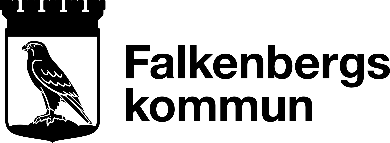 Rehabanmälan inkom:                         Anmäld av:  Ärende/Problem: Mottogs av: Personnummer: Namn: Adress: Telefon: Nyckelgömma/portkod:Hemtjänstgrupp/Tfn:  SÄBO/Avdelning/rum:PRIO: 